中国土木工程学会隧道及地下工程分会2018中国隧道与地下工程大会（CTUC）暨中国土木工程学会隧道及地下工程分会第二十届年会参会通知（四号通知）各理事、会员及相关单位：2018中国隧道与地下工程大会暨中国土木工程学会隧道及地下工程分会第20届年会定于2018年11月3日-7日在安徽省滁州市举行。本次大会的举办，旨在推动隧道及地下工程规划、设计、施工、运营等技术与管理进步，促进隧道及地下工程的新理念、新理论、新技术、新工艺、新材料等新成果的广泛交流。现将会议有关事项通知如下：分会举办时间和地点时间：2018年11月3日-7日地点：安徽省滁州市凯迪温德姆至尊豪廷大酒店会议议题□隧道工程施工新技术；□隧道全寿命周期安全与防灾；□隧道防水排水新技术；□隧道工程风险管理与控制；□运营安全与节能环保；□新材料与新装备；□地下综合管廊；□隧道监测新技术研究；□隧道加固新技术；□地下空间开发利用举办单位1、支持单位：中国土木工程学会、中国公路学会2、主办单位：中国土木工程学会隧道及地下工程分会中国工程院土木、水利与建筑学部3、承办单位：武汉广益交通科技股份有限公司同济大学上海市民防工程行业协会滁州市政府4、协办单位：安徽省公路学会滁州学院中国中铁四局集团安徽省交通规划设计研究院组织机构：（委员统一按姓氏拼音排序）1、	顾问委员会：名誉主任：郭允冲        翁孟勇主        任：何华武        钱七虎  副  主  任：	轩辕啸雯   郭陕云委        员：白   云   	陈厚群	陈韶章	陈云敏	陈肇元	陈宗梁	 程    骁	崔俊芝	杜彦良	邓铭江	葛修润	龚晓南顾金才	何满潮	黄卫 	韩风险 	孔宪京	李永盛廖振鹏	林伯冼	刘启琛	刘维宁	卢耀如	罗    宁梅志荣	缪昌文 	聂建国	任辉启	钱焕奎	施仲衡	孙  钧 	汪学斌 	王复明 	王吉双	王建宇	王梦恕王图强	王振信	谢礼立	谢先启	杨林德	杨秀敏	杨永斌	姚一飞	张建民	张建云	郑健龙	郑颖人周丰峻	周福霖	周启明	周绪红2、	学术委员会：名誉主任：梁文灏      陈湘生主        任：朱合华      洪开荣副  主  任：蒋树屏      周文波      彭立敏      严金秀      何  川      雷升祥委        员：曹文宏	陈德斌	陈庆怀	陈修和	冯守中	傅鹤林高俊合	和孙文	黄宏伟	贾华强	金丰年	况  勇李  丹	李国良	李  林	李志厚	梁  波	林  莉	刘洪洲	刘培硕	刘世杰	柳建国	罗富荣	马    栋彭芳乐	仇文革	佘才高	沈    俊	沈秀芳	石新栋史海欧	宋二祥	谭忠盛	王    彬	王华牢	王    良 王明年	王宏祥	王明洋	王全胜	魏立新	魏新江	肖广智	谢正理	徐干成	闫高峰	杨秀仁	叶    樵	俞兆强	袁    勇	张    苹	张先锋	张志方	章立峰赵全民	赵    勇	郑朝贵	周文波	朱    丹	朱雁飞朱永全3、	组织委员会：名誉主任：李明安      刘文杰（公路学会秘书长） 主        任：唐    忠      丁文其      冯守中副  主  任：常    翔      张冬梅      张久昌      王燕永唐海英     闫治国      张丰收      戴仕宝秘  书  长：禹海涛      徐    伟 委        员：蔡永昌	陈建峰	陈之毅	黄    俊	黄    昕	李晓军梁发云  	柳    献	钱建固	乔亚飞	谭    勇	王生国	武    威	邢淑娴	许建聪	薛亚东	张东明	张姣龙	张    洁	张清照	张    胜	张子新	周    彪		  庄晓莹会议日程论文出版会议录用论文将以《现代隧道技术》（增刊）、《中国公路》（正刊）、《生命与灾害》（正刊）形式出版，优秀论文将推荐到《现代隧道技术》（正刊）核心期刊、《隧道建设》（正刊）核心期刊、《中国公路学报》（正刊）EI期刊出版。论文应具有一定的学术或应用推广价值，并且未在国内外公开发表过。会议展示会议期间将设立精品展示区域，展示内容主要包括隧道与地下工程低碳生态型设计与规划、隧道与地下工程优秀施工管理、施工和检测的先进设备、绿色环保材料与工艺宣传等，欢迎各相关单位参与。参展报名截止日期为2018年9月30日。ITA颁奖大会国际隧道与地下空间协会（ITA）第四届颁奖大会作为会议日程的一部分，将在2018年11月7日滁州港汇喜来登酒店（五星级）进行，当天将举办技术研讨会议和一系列高端讲座，ITA颁奖大会将作为重要环节穿插其中，晚上是ITA年度大奖颁奖晚宴，共颁发8个国际奖项，入围名单已经对外公布。会议费用会议注册采用网上支付/汇款/银行转账或现场注册的方式，会议代表可参加会议期间的学术讨论、交流等活动。注册费含会议资料费等。会议期间住宿费用自理。2018年10月8日之前注册缴费		注册费1600元/人（不含ITA颁奖大会）2018年10月8日以后注册缴费		注册费2000元/人（不含ITA颁奖大会）学生或陪同人员	注册费800元/人（不含ITA颁奖大会）注：参加2018年11月4日隧道与地下空间新技术推广交流会需另外缴纳注册费600元/人；参加2018年11月7日ITA颁奖大会需另外缴纳注册费1000元/人。会议网站www.cutc2018.com 已开通网上注册缴费功能。交通与住宿信息安徽省滁州市地处皖东、紧邻南京，市区相距不足50 公里，属于南京都市圈内的伙伴城市，交通便利。京沪高铁线及沪蓉高铁线均经过滁州（滁州站、全椒站）；沪陕高速公路（合宁段）、宁洛高速公路、京福高速公路、长深高速公路、马滁扬高速公路在此交汇，并贯穿而行。合肥新桥机场距离滁州150余公里、约1.5小时车程。南京禄口机场距离滁州市区101公里、约1小时车程。参会者出发城市若无滁州市直达交通可选择在南京中转。从南京到会议酒店可选择直接乘坐高铁到滁州市，全程耗时约18分钟，每30分钟一班；也可选择先乘坐高铁到滁州市全椒县中转，南京市到全椒的高铁全程耗时21分钟左右，每30分钟一班。其他相关事宜更多信息将在会议网址http://www.ctuc2018.com/上公布。会后考察：参观安徽省或南京市地下空间工程、轨道交通工程及综合管廊工程。会议秘书处1、土木工程学会隧道及地下工程分会联系人：常翔 副秘书长电话：020-32268653Email：crtgcx@163.com2、承办单位联系人：闫治国电话：13816987189邮箱：yanzguo@tongji.edu.cn3、承办单位联系人：禹海涛电话：13621940330邮箱：yuhaitaobest@163.com会议回执参会回执（见附件）请于2018年10月15日前发送至会务组邮箱：ctuc2018hwz@163.com。                            中国土木工程学会隧道及地下工程分会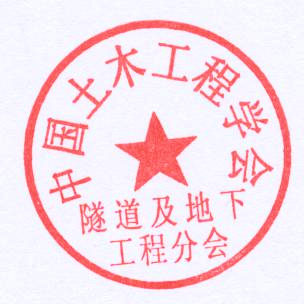                  二〇一八年九月七日附件2018中国隧道与地下工程大会（CTUC）暨中国土木工程学会隧道及地下工程分会第二十届年会注册回执单2018 年 11 月 3－7 日 安徽·滁州注：1、请填写完善联系方式，以便会务组发送合影等材料。2、建议通过会议网站www.ctuc2018.com 进行网上注册缴费与酒店预定，由于开会期间酒店房源紧张，请提早网上预定酒店。3、请各位参会代表及时返回会议回执至会务组邮箱：ctuc2018hwz@163.com，提交会议回执截止日期为2018年10月15日，如无回执可能无法安排住宿。4、如需作报告，且未提交会议论文，请在表中填写。5、如有其他特殊要求，请在邮件中告知会务组。日期时间内容11月4日全天会议报到注册、常务理事会议、换届大会、隧道与地下空间新技术推广交流会11月5日8:30-9:30开幕式、合影11月5日9:30-12:00大会报告11月5日14:00-17:30分会场交流报告11月5日18:00-20:00晚宴、优秀论文等颁奖11月6日8:30-12:00大会报告、常务理事会议11月6日14:00-17:30分会场交流报告11月6日17:30-18:00闭幕式11月6日全天国际专场11月7日上午工程参观11月7日下午返程11月7日全天ITA隧道工程奖颁奖大会11月8日全天ITA颁奖大会工程参观凯迪温德姆至尊豪廷大酒店（五星级）单间/标间320元/日滁州市南谯区南谯南路2888号0550-3977777滁州港汇喜来登酒店（五星级）单间/标间320元/日滁州琅琊区中都大道1599号0550-2201888滁州君家酒店（四星级）豪华单间/标间238元/日高级单间/标间300元/日滁州市琅琊区全椒北路148号0550-3218888滁州茂业华美达广场酒店（三星级）单间/标间258元/日滁州琅琊区丰乐大道1999号0550-3023333滁州金鹏广场酒店（三星级）单间/标间239元/日滁州南谯区龙蟠大道1号0550-3311111参会人员信息姓名性别参会人员信息职务职称参会人员信息通讯地址Email参会人员信息单位名称注册费开票信息发票抬头注册费开票信息纳税人识别号报   告您是否提交会议论文并录用？___________您是否希望作报告？___________您的报告题目是：_________________________________您是否提交会议论文并录用？___________您是否希望作报告？___________您的报告题目是：_________________________________您是否提交会议论文并录用？___________您是否希望作报告？___________您的报告题目是：_________________________________您是否提交会议论文并录用？___________您是否希望作报告？___________您的报告题目是：_________________________________其他会议是否参加隧道与地下空间新技术推广交流会？___________是否参加国际隧协（ITA）第四届颁奖大会？ ___________是否参加隧道与地下空间新技术推广交流会？___________是否参加国际隧协（ITA）第四届颁奖大会？ ___________是否参加隧道与地下空间新技术推广交流会？___________是否参加国际隧协（ITA）第四届颁奖大会？ ___________是否参加隧道与地下空间新技术推广交流会？___________是否参加国际隧协（ITA）第四届颁奖大会？ ___________会后参观是否参观？___________是否参观？___________是否参观？___________是否参观？___________参   展您是否申请参展？___________如果申请参展，参展内容：                                 申请间数：_________（间）您是否申请参展？___________如果申请参展，参展内容：                                 申请间数：_________（间）您是否申请参展？___________如果申请参展，参展内容：                                 申请间数：_________（间）您是否申请参展？___________如果申请参展，参展内容：                                 申请间数：_________（间）住   宿请通过会议网站www.ctuc2018.com进行以下酒店预定：□温德姆（五星级）单间/标间320元/日□喜来登（五星级）单间/标间320元/日□君家豪华（四星级）单间/标间238元/日□君家高级（四星级）单间/标间300元/日□华美达（三星级）单间/标间258元/日□金鹏（三星级）单间/标间239元/日请通过会议网站www.ctuc2018.com进行以下酒店预定：□温德姆（五星级）单间/标间320元/日□喜来登（五星级）单间/标间320元/日□君家豪华（四星级）单间/标间238元/日□君家高级（四星级）单间/标间300元/日□华美达（三星级）单间/标间258元/日□金鹏（三星级）单间/标间239元/日请通过会议网站www.ctuc2018.com进行以下酒店预定：□温德姆（五星级）单间/标间320元/日□喜来登（五星级）单间/标间320元/日□君家豪华（四星级）单间/标间238元/日□君家高级（四星级）单间/标间300元/日□华美达（三星级）单间/标间258元/日□金鹏（三星级）单间/标间239元/日请通过会议网站www.ctuc2018.com进行以下酒店预定：□温德姆（五星级）单间/标间320元/日□喜来登（五星级）单间/标间320元/日□君家豪华（四星级）单间/标间238元/日□君家高级（四星级）单间/标间300元/日□华美达（三星级）单间/标间258元/日□金鹏（三星级）单间/标间239元/日住   宿预计住宿时间：由 11 月___ 日入住至 11 月 ___ 日退房预计住宿时间：由 11 月___ 日入住至 11 月 ___ 日退房预计住宿时间：由 11 月___ 日入住至 11 月 ___ 日退房预计住宿时间：由 11 月___ 日入住至 11 月 ___ 日退房